Неделя «дорожной безопасности» в МДОУ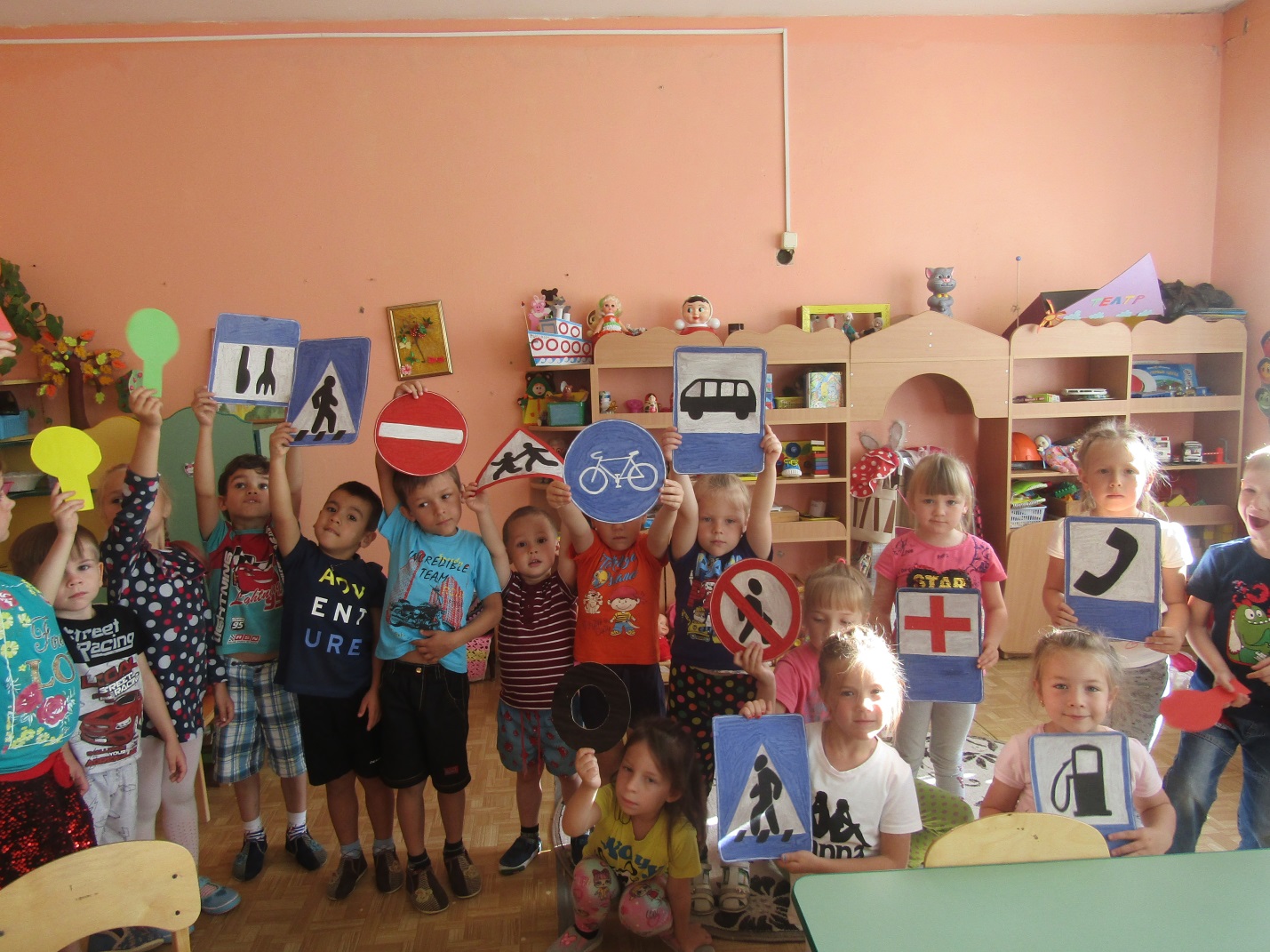 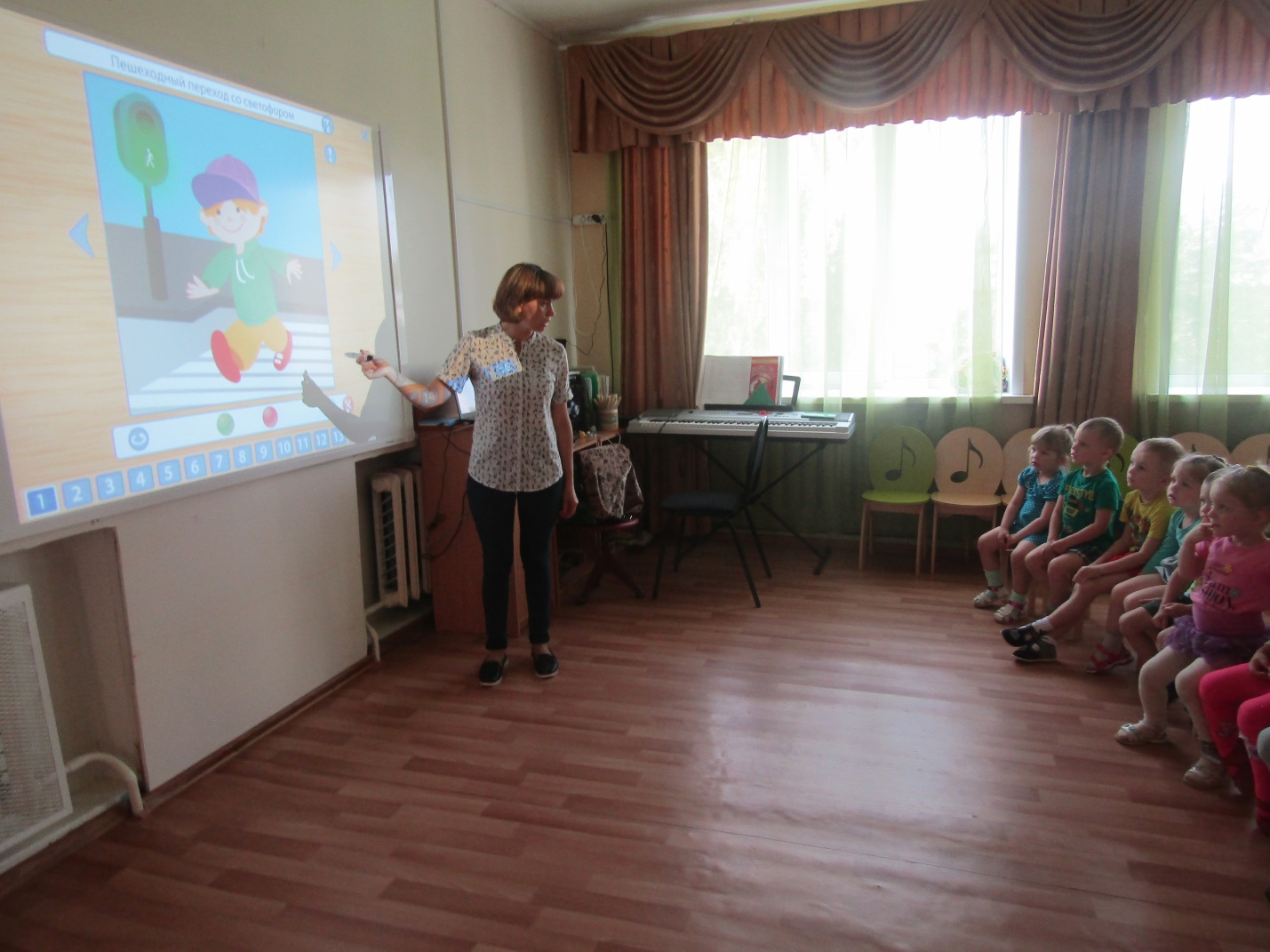 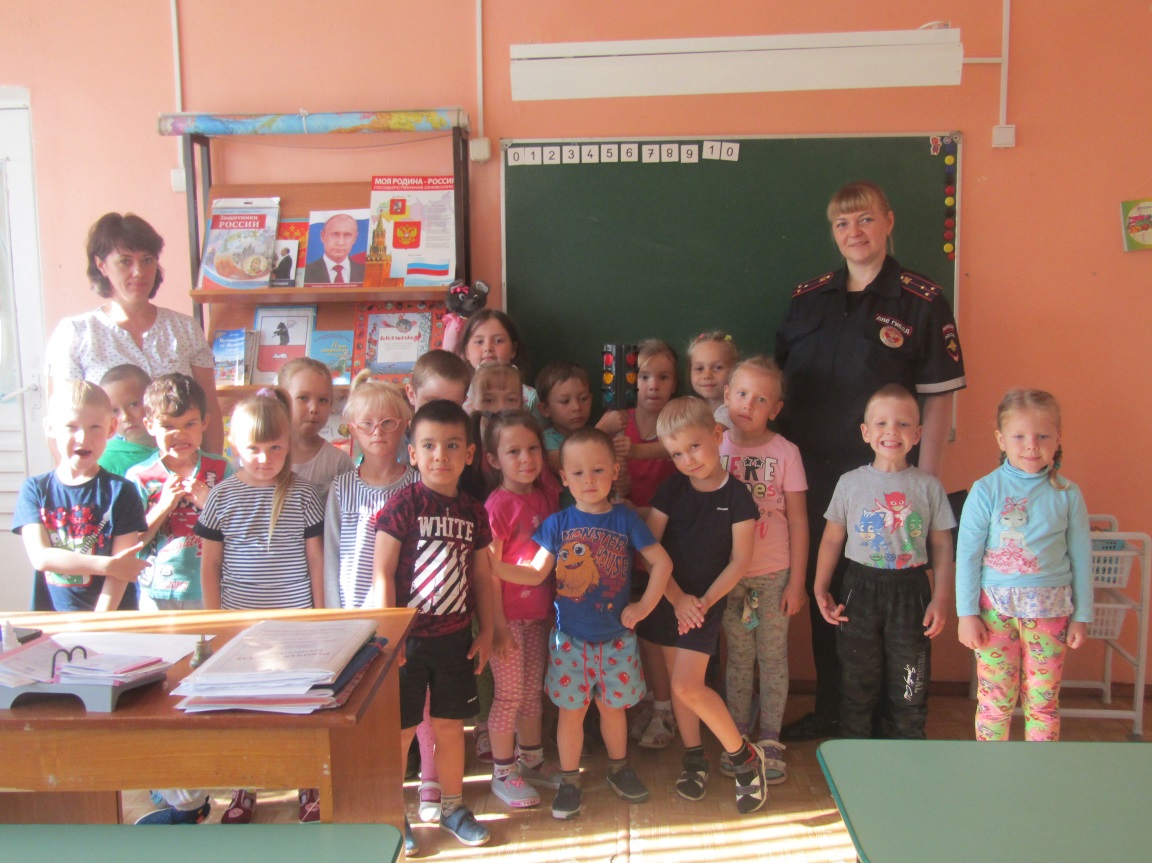 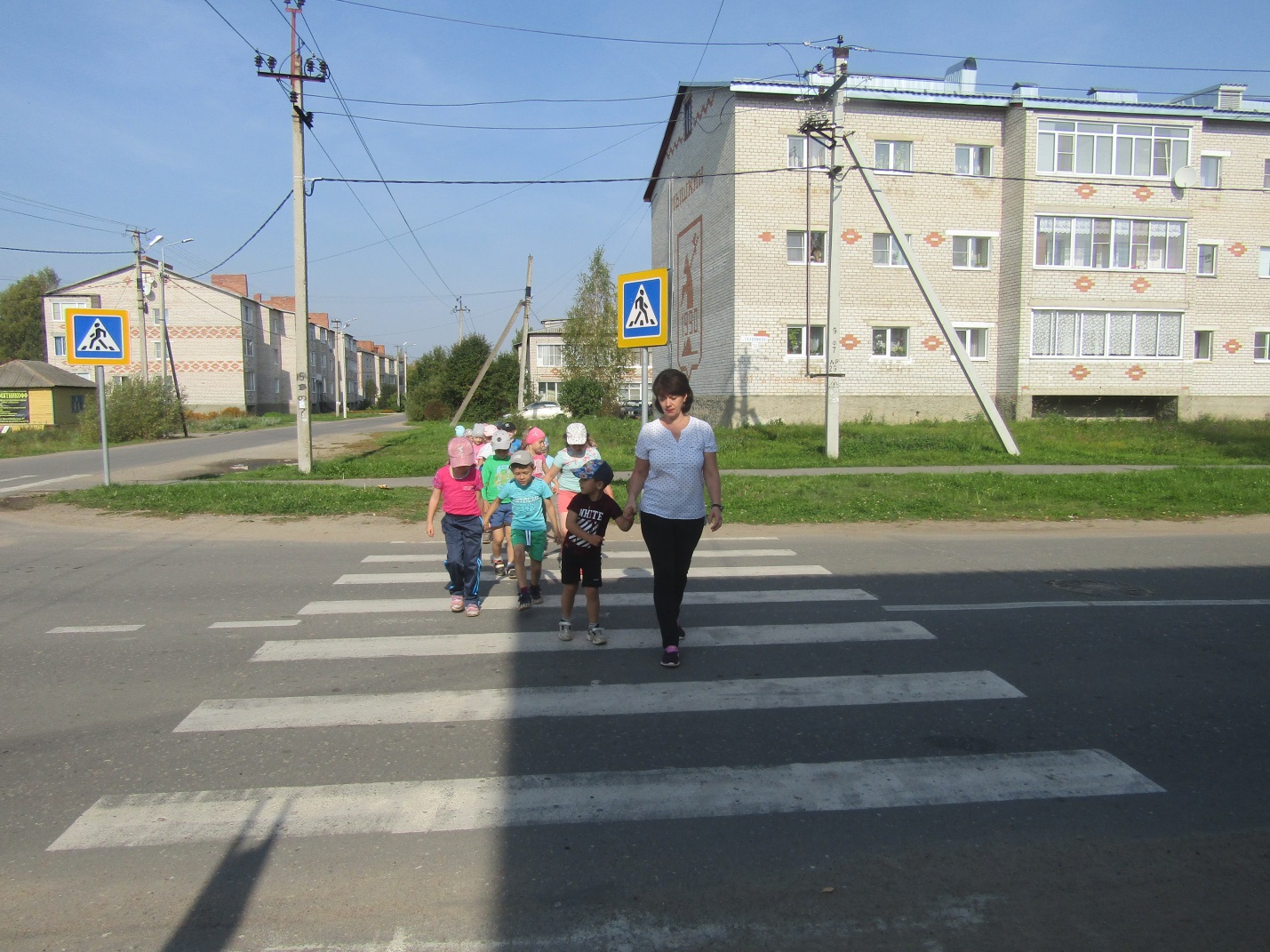 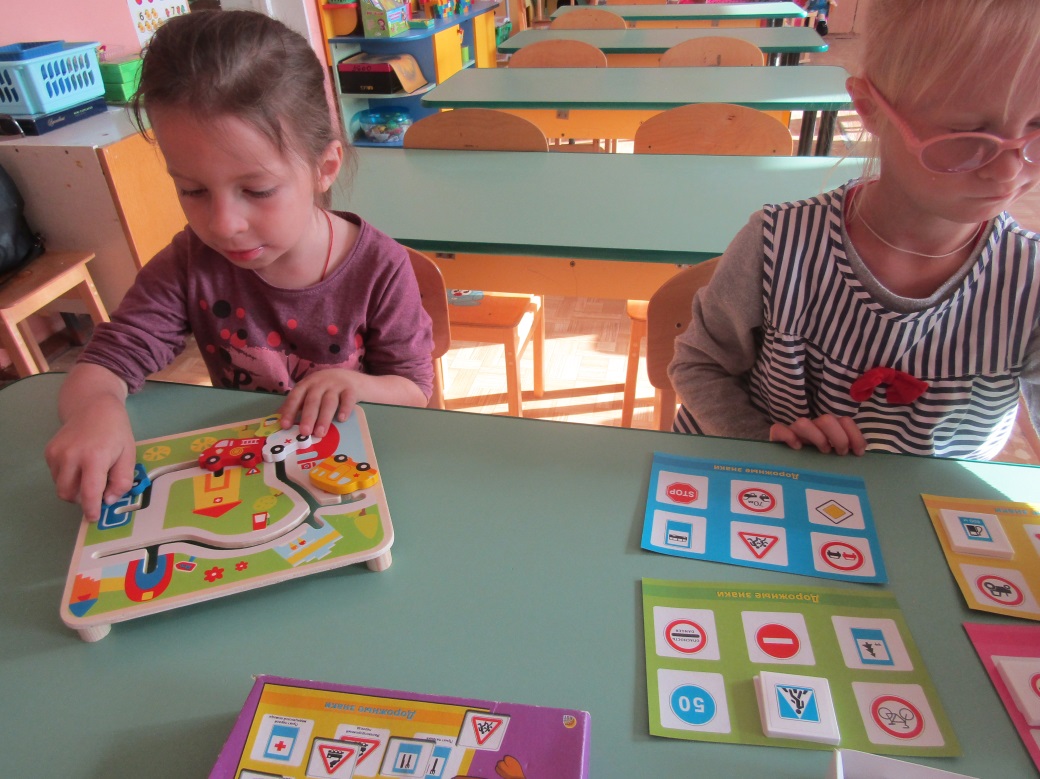 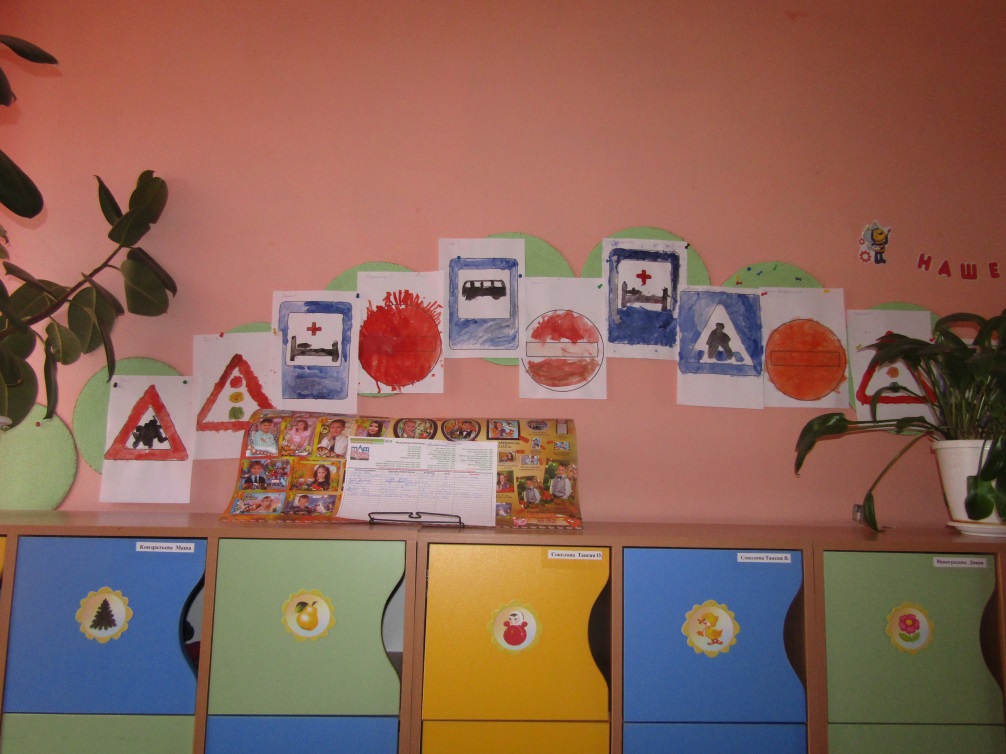 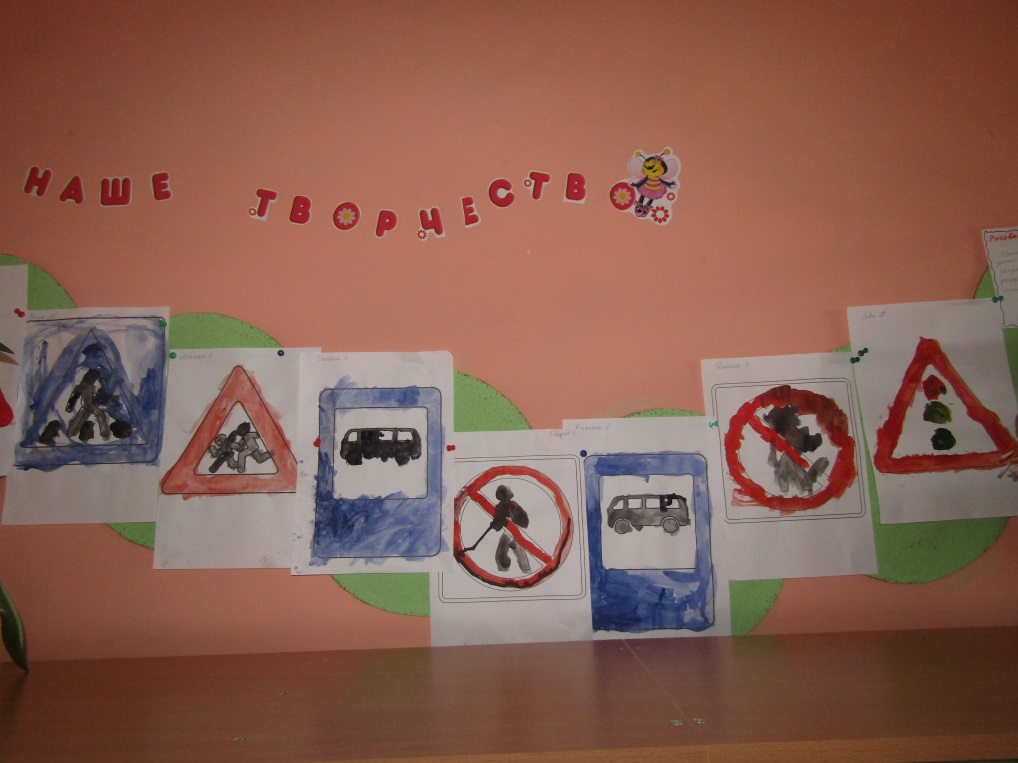 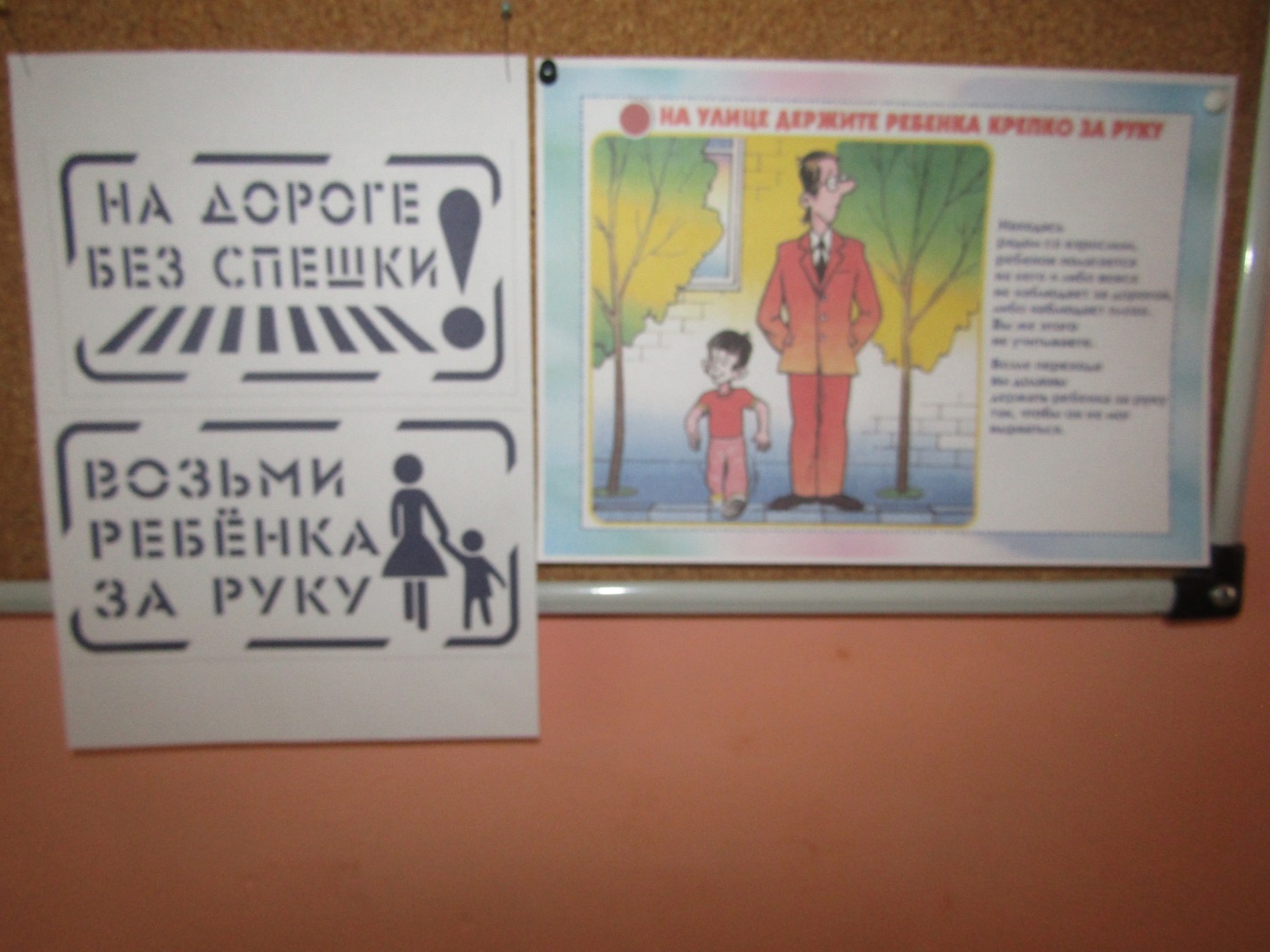 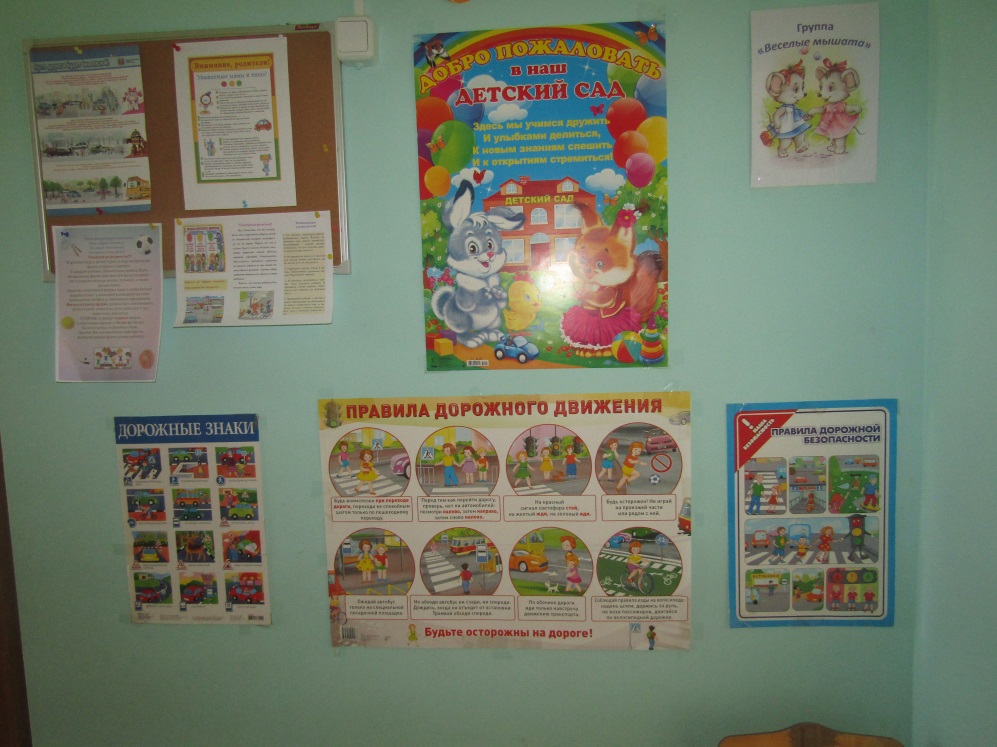 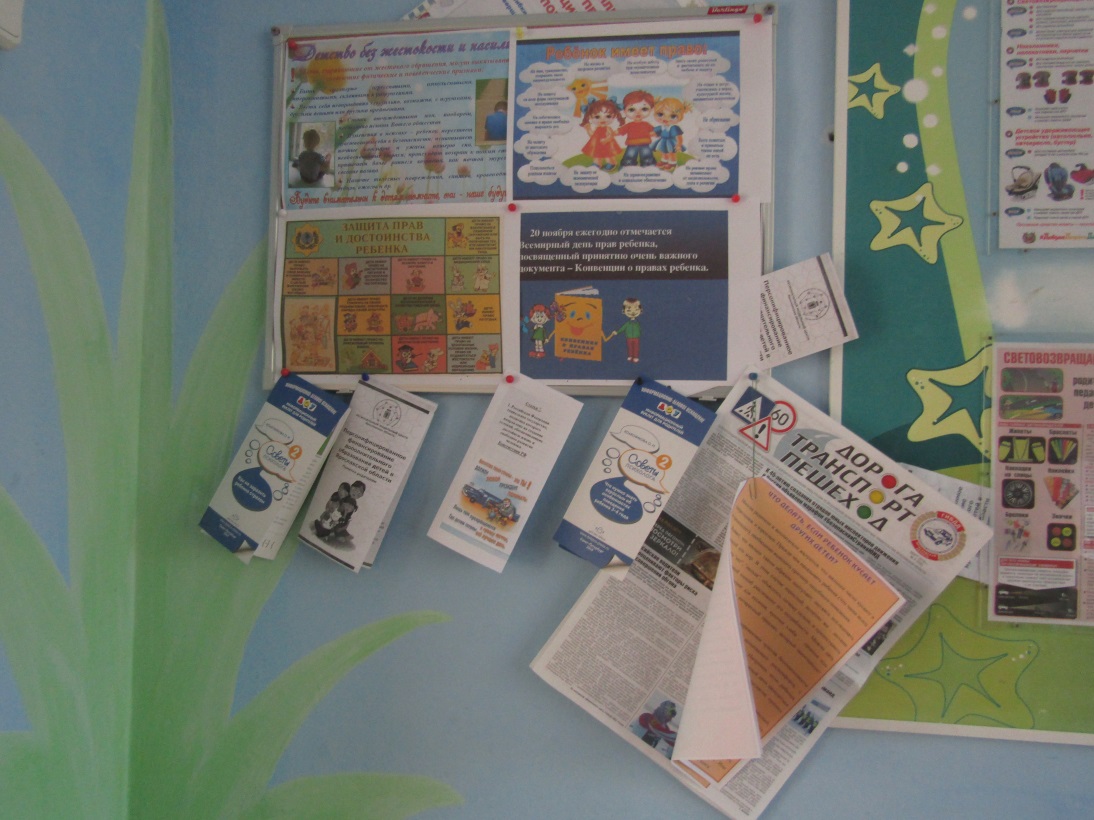 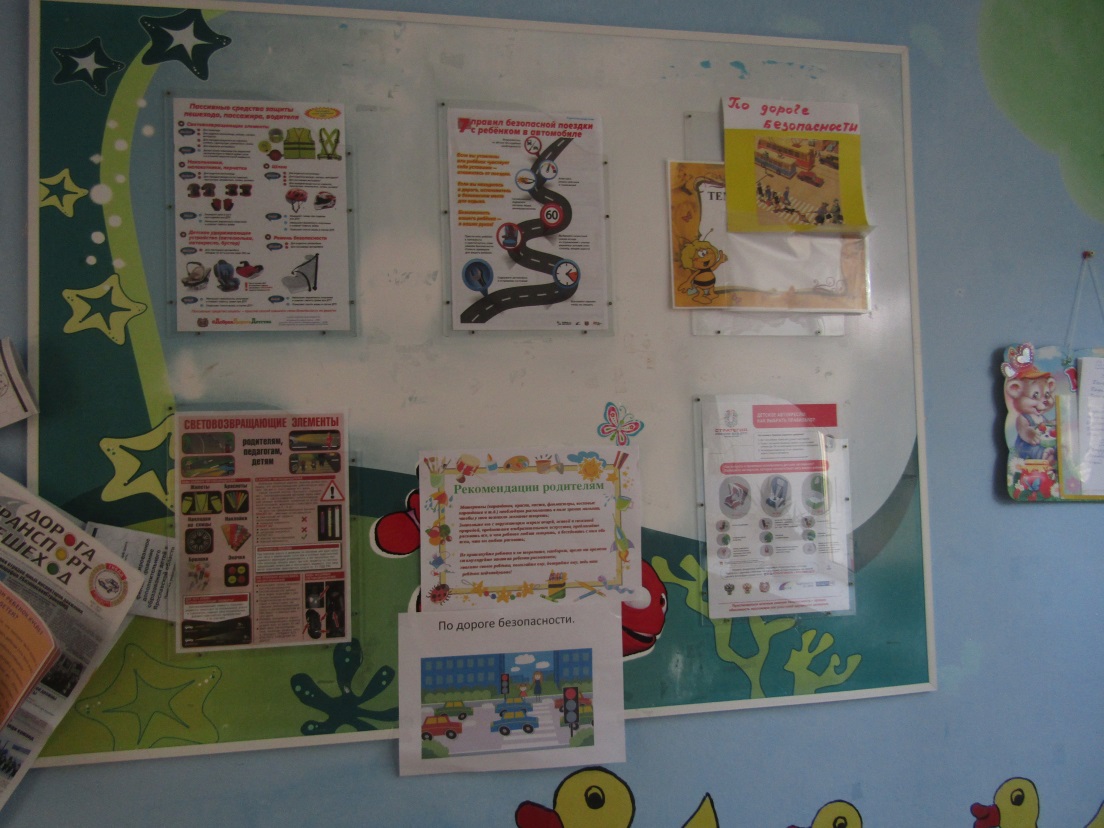 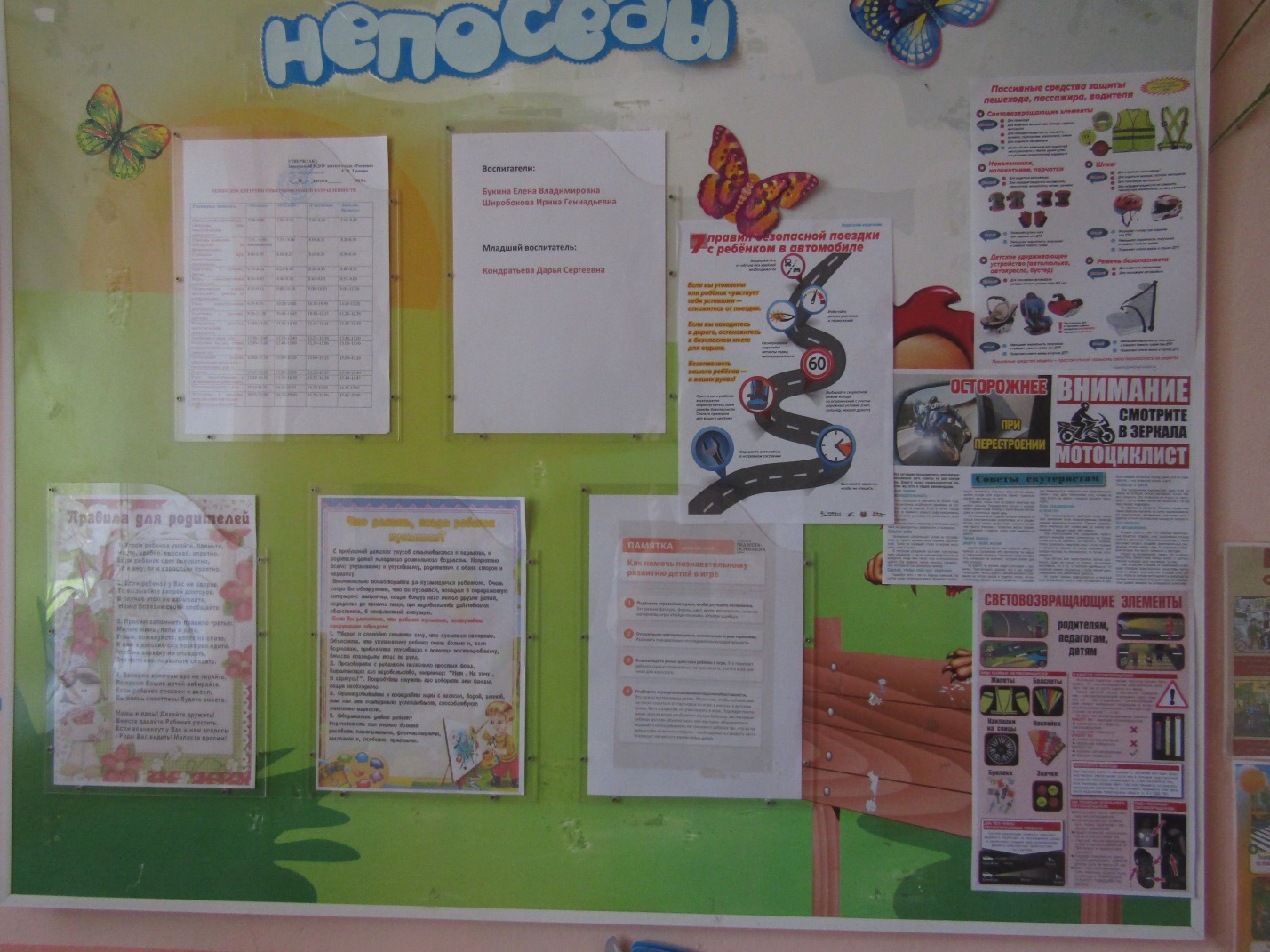 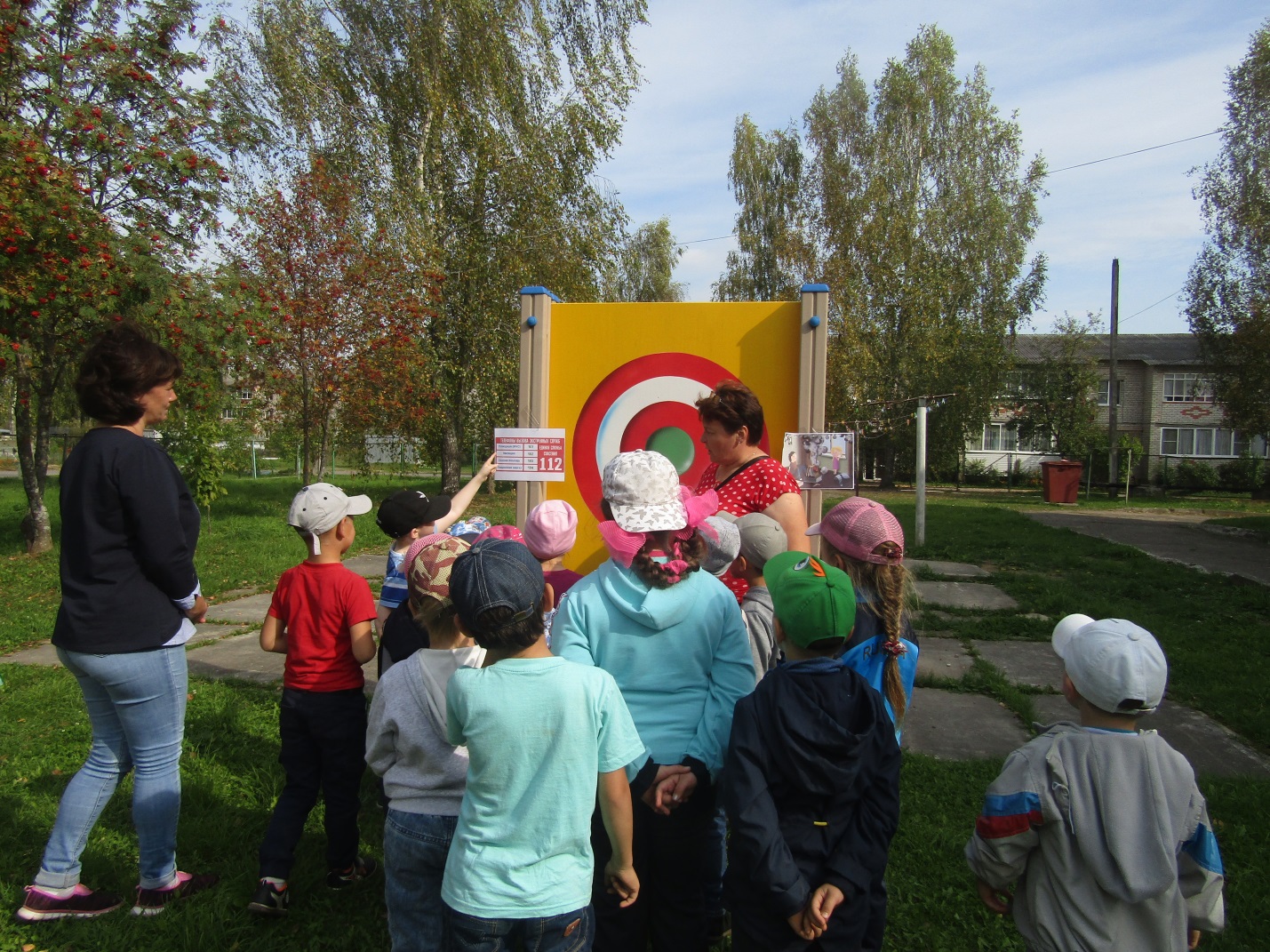 